STUDI PENGGUNAAN PERANGKAT KOHESI DALAM TEKS “GADO-GADO” PADA MAJALAH FEMINASKRIPSI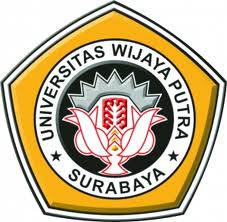 BYFAJAR NINGRUMNPM 10181050UNIVERSITAS WIJAYA PUTRAFACULTY OF LANGUAGE AND LITERATUREENGLISH DEPARTMENT2014PERSEMBAHANSkripsi ini saya persembahkan kepada : Bpk Drs. H. Mas Moeljono sebagai pembimbing yang senantiasa membantu dan memberi masukan serta ide dan inpirasi yang baru guna melengkapi terwujudnya skripsi ini. Ibu Dra. Arjunani, MM selaku dekan fakultas bahasa dan sastra Inggris, Ibu Yeni Probowati, S.Pd yang menjadi ketua jurusan bahasa Inggris yang tidak bosan membantu dan mengingatkan kepada mahasiswa agar dapat menyelesaikan perkuliahannya.Ibu Yulis Setyowati, S.Pd, M.Pd selaku dosen yang selalu mengajak mahasiswa supaya dapat mengambil manfaat dari setiap ilmu yang diajarkan dan membantu memberikan bimbingan kepada mahasiswa lainnya. Bapak serta Ibu dosen yang tidak dapat disebutkan satu per satu  dalam memberikan ilmu yang bermanfaat kepada penulis sehingga penulis mendapatkan wawasan baru serta dorongan untuk semakin maju, berkembang dan bermanfaat bagi kehidupan seusai menjalani perkuliahan.Ibu Indah Rosyida, ST selaku dosen yang saya sayangi, terimakasih untuk semua pelajaran bahasa mandarin yang telah ibu ajarkan serta pelajaran kehidupan yang ibu telah berikan kepada saya dan kepada mahasiswa lainnya.Bapak Moch. Achwan dan Ibu Martindjung yang tidak lain adalah orang tua kandung saya yang saya cintai, sayangi, kasihi, dan hormati. Terimakasih atas semua perjuangan dan pengorbanan bapak dan ibu yang sudah membesarkan saya sampai detik ini.Teman–teman satu angkatan baik kelas pagi maupun malam, kebersamaan, pengertian serta kerjasama yang selama ini terjalin semoga dapat berlangsung setelah selesai perkuliahan ini, saya berharap kita semua dapat menerapkan bekal ilmu yang telah didapat di Universitas Wijaya Putra kepada masyarakat luas. Serta Teman–teman satu kantor saya, mereka juga sering memberikan semangat, bantuan serta pengertian yang begitu besar kepada saya agar saya dapat menyelesaikan perkuliahan tepat waktu dan dapat berguna bagi lingkungan sekitar. MOTTOToday the very first day of the rest of my life!This is beginning of new day.I have been given this day to use as I will.I can waste it … or use it for good.But what I do today is important.Because I'm exchanging a day of my life for it!When tomorrow comes.This day will be gone forever.Leaving in its place something.That I have treaded for it.I want it to be gain,and not loss.Good and not Evil.Success and not failure.In order that I shall not regret.This price that I have paid for it.I will try just for todayFor you never failUntil you stop trying!APPROVAL SHEETThis thesis entitled STUDI PENGGUNAAN PERANGKAT KOHESI DALAM TEKS “GADO-GADO” PADA MAJALAH FEMINA by Fajar Ningrum, NPM 10181050 has been approved to be presented in thesis examination.Supervisor,Date: 05 August 2014Drs. H. Mas MoeljonoNIDN.0720063502Acknoledged byThe Head of Language and Literature Study ProgramYeni Probowati, S.PdNIDN.071807701APPROVAL SHEET	This thesis entitled STUDI PENGGUNAAN PERANGKAT KOHESI DALAM TEKS “GADO-GADO” PADA MAJALAH FEMINA by Fajar Ningrum, NPM 10181050 has been examined in front of the board of examiners on August 13th 2014.Board of Examiners			Signature		Occupation	_________________			…………...		First Examiner___________________		…………….		Second ExaminerAcknowledged byThe Dean of Faculty of Language and LiteratureDra. Arjunani, MMNIDN.0715065202ACKNOWLEDGEMENTFirstly, the writer wants to thank GOD for blessing during her study. The blessing of GOD has become the spirit for the writer to accomplish the thesis. On this occasion, she would like also to pass thanks a lot to Drs. H. Mas Moeljono for spending his time in patient to guide the writer in writing the thesis. The writer would like to thanks all of the teachers of Faculty of Letters who have shared their knowledge and educated the writer during her study time, as special to Bu Yeni, Bu Yulis, Bu Yuna, and Bu Indah. Special thanks also goes to all my friend's in Ciputra Golf, Club, and Hotel, HKHO Department (Front Office Agent), all staff in Family Club, who helped the writer patiently in finding the reference book in Koala Library. Additional thanks also goes to all the writer’s bestfriend’s, Arini, Felinda, Alex, Dilla, Digna, Dewi, Mbak Tyas, Mas Eko, Reza, Dimas, Radit and for my cousin mbak Yani, mas Dwi, mas Drias, mbak Frida, mbak Nana, mas Andra, my nephew Mentari, Mickha, Alexa who have contributed ideas, support, spirit and helped her in the process of doing the thesis. Special thanks also goes to all my beloved friend in this class, who give encouragement to the writer and great support in making the thesis. The last but not least, the writer wants to express her grateful appreciation to her beloved parents for their support and encouragement and all of the blessing in doing the thesis and finishing the study.Surabaya, August 05, 2014 Fajar NingrumABSTRACTNingrum, Fajar. 2014. STUDI PENGGUNAAN PERANGKAT KOHESI DALAM TEKS “GADO-GADO” PADA MAJALAH FEMINA, Sastra Inggris, Fakultas Bahasa dan Sastra Univ. Wijaya Putra Surabaya. Pembimbing : Drs. H. Mas Moeljono.Di dalam teks ada banyak frase, kata-kata dan kalimat yang harus bersatu dan tetap menjadi satu. Dengan bantuan perangkat kohesif , teks dapat memiliki kesatuan yang baik dalam frase yang menghubungkan, kata-kata dan kalimat. Penulis tesis ini tertarik dalam menganalisis kekompakan bahasa tulis dalam teks majalah Femina. Majalah Femina adalah majalah mingguan dan di terbitkan sekali dalam seminggu. Beranekaragam isi di dalam majalah Femina, seperti halnya rubrik mode, rubrik keluarga, rubrik cerita lucu, yang selanjutnya disebut “Gado-Gado”. Permasalahan di dalam penelitian ini di bagi menjadi dua bagian. Kohesi gramatikal dan kohesi leksikal yang merupakan kriteria yang kohesif. Berhubungan dengan pernyataan diatas, penulis ingin mengetahui apakah teks “Gado-Gado” pada majalah femina adalah kohesi dalam hal tata bahasa kohesi gramatikal dan kohesi leksikal. Dalam analisisnya, teori utama yang digunakan oleh peneliti adalah teori Kohesif oleh Halliday dan Hasan (1976).Penelitian ini adalah metode deskriptif karena metode ini digunakan untuk menggambarkan jenis perangkat kohesif dalam artikel “Gado-Gado”. Penulis membaca teks dan penulis mengidentifikasi data yang kohesif. Setelah itu, penulis memilih jenis perangkat kohesif dari setiap item dengan menempatkan data dalam sebuah tabel dan kemudian menghitung jumlah kemunculan setiap jenis yang kohesif di setiap teks. Kemudian menambahkan sampai kejadian dari perangkat kohesif dalam ke tiga teks. Penulis menyusun semua menjadi sebuah tabel perangkat kohesif dalam semua edisi. Dan pada akhirnya dia menghitung presentase masing-masing jenisnya. Dari temuan tersebut, penulis menemukan bahwa bahasa teks artikel majalah pada “Gado-Gado” dianggap kohesif. Temuan akhir ini menunjukkan bahwa bahasa yang digunakan dalam artikel “Gado-Gado” mencerminkan tata bahasa kohesif dengan menggunakan banyak kejadian perangkat kohesif seperti referensi, kata sambung, subtitusi, dan elipsis. Dalam penelitian ini, penulis hanya menemukan subtitusi nominal dan nominal ellipsis. “Gado-Gado” juga mencerminkan leksikal kohesif dengan menggunakan pengulangan dan kolokasi. Hal ini dapat di lihat bahwa jenis kohesif yang sebagian besar terjadi dicapai dengan hubungannya dan referensi.TABLE OF CONTENTSTITLE PAGE ..................................................................................................... iPERSEMBAHAN…………………………………………………………….. iiMOTTO ………………………………………………………………………. iiiAPPROVAL SHEET ......................................................................................... ivACKNOWLEDGEMENT.................................................................................. viABSTRACT ...................................................................................................... viiTABLE OF CONTENTS .................................................................................. viiiBAB I  PENDAHULUAN ..............................................................................11.1 Latar  Belakang Penelitian.........................................................................   11.2 Pernyataan Masalah ……………………………………………………… 41.3 Tujuan   ....................................................................................................... 51.4 Makna Studi …............................................................................................. 61.5 Ruang Lingkup dan Keterbatasan.……....................................................... 61.6 Definisi Istilah Kunci …….......................................................................... 61.7 Organisasi Penelitian …….......................................................................... 7BAB II Kajian Teori ........................................................................................  82.1 Teks …………………………..................................................................... 82.2 Kohesi ......................................................................................................... 92.2.1 Kohesi Gramatikal ……........................................................................... 102.2.1.1  Referensi ….......................................................................................... 112.2.1.1.1 Jenis Referensi .................................................................................. 122.2.1.2 Konjungsi ............................................................................................. 122.2.1.3 Substitution.......................................................................................... 152.2.2.1 Ellipsis (Pengulangan) ......................................................................... 192.2.2.2 Collocation........................................................................................... 212.3 Meninjau Kembali Yang Berhubungan Dengan Pelajaran ...................... 21BAB III  METHODOLOGY ........................................................................ 233.1 Desain Penelitian ...................................................................................... 233.2 Sumber Data ............................................................................................. 233.3 Instrument ................................................................................................ 233.4 Pengumpulan Data ................................................................................... 233.5 Analisa Data ............................................................................................ 24BAB IV ANALISIS, TEMUAN, dan INTREPRETASI ………………… 284.1 Analisis dan Temuan .............................................................................. 284.2 Interpretasi dari analisis data ................................................................. 42BAB V  KESIMPULAN ............................................................................ 44BIBLIOGRAPHY …………………………………………………………46APPENDIX